Anfang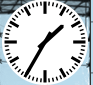 Es ist fünf nachhalb zwei.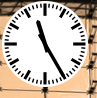 Es istfünf vorhalb zwölf.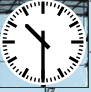 Es isthalb elf.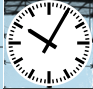 Es istfünf nachzehn.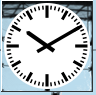 Es istzehn nachzehn.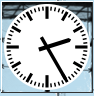 Es istfünf vorhalb drei.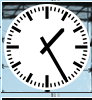 Es istfünf vorhalb zwei.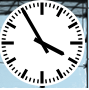 Es ist fünf vorvier.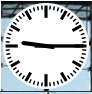 Es istViertelnach neun.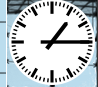 Es istViertelnach eins.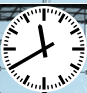 Es istzwanzig vorzwölf.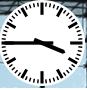 Es istViertel vorvier.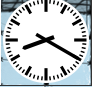 Es istzwanzig nach acht.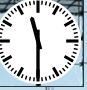 Es isthalb zwölf.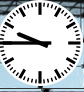 Es istViertel vorzehn.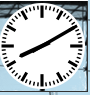 Es istzehn nachacht.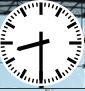 Es isthalbneun.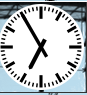 Es istfünf vorsieben.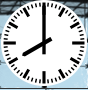 Es istachtUhr.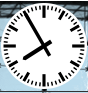 Es istfünf voracht.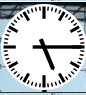 Es istViertel nachfünf.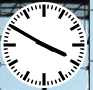 Es ist zehn vorvier.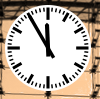 Es istfünf vorzwölf.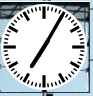 Es istfünf nachsieben.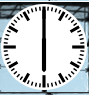 Es istsechsUhr.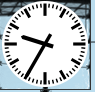 Es istfünf nachhalb zehn.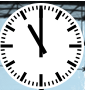 Es istelfUhr.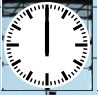 Es istzölfUhr.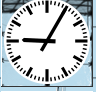 Es istfünf nachneun.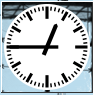 Es ist Viertel voreins.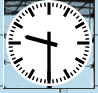 Es isthalbzehn.ENDE